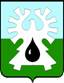 МУНИЦИПАЛЬНОЕ ОБРАЗОВАНИЕ ГОРОД УРАЙХАНТЫ-МАНСИЙСКИЙ АВТОНОМНЫЙ ОКРУГ - ЮГРАПРОТОКОЛзаседания Думы города Урай шестого созыва26 сентября 2016 г.                                                                                             №109-00 час.В соответствии с частью 2 статьи 14 Регламента Думы города Урай первое заседание Думы нового созыва проводит председатель Думы предыдущего созыва - Александрова Г.П.Председательствовала: Александрова Г.П. - председатель Думы города Урай пятого созыва, депутат Думы города Урай шестого созыва.Присутствовали: На заседании присутствует 14 депутатов, имеются 3 доверенности отсутствующих депутатов (прилагаются).  Первое заседание Думы города Урай является правомочным.Также присутствовали:должностные лица администрации города Урай:Председательствующий предоставил слово председателю Территориальной избирательной комиссии города Урая Симоненкову Д.В.Председатель Территориальной избирательной комиссии города Урая Симоненков Д.В. огласил постановление территориальной комиссии города Урая от 19 сентября 2016 года №32/7 «Об общих результатах выборов депутатов Думы города Урай шестого созыва» (постановление прилагается), доложил, что выборы на всех четырех избирательных округах признаны состоявшимися, действительными и не требующими повторного голосования. В Думу города избрано 20 депутатов. Депутаты Зацепин О.Г. и Тульников С.К. отказались от депутатских мандатов в связи с их одновременным избранием депутатами Думы Ханты-Мансийского автономного округа Югры. Территориальной избирательной  комиссией города Урая зарегистрировано 18 избранных депутатов Думы города Урай шестого созыва: Акчурин Марат Раисович, Александрова Галина Петровна, Бабенко Артем Валерьевич, Баев Сергей Анатольевич, Величко Александр Витальевич, Горбачёв Михаил Валерьевич, Жигарев Евгений Владимирович, Зайцев Виктор Иванович, Закирзянов Тимур Раисович, Злыгостев Сергей Иванович, Кочемазов Алексей Владимирович, Мазитов Рустам Зуфарович, Моряков Вячеслав Павлович, Перевозкина Лидия Федоровна, Подбуцкая Елена Николаевна, Свиридов Денис Петрович, Стадухина Мария Ивановна, Тулупов Алексей Юрьевич. Также доложил о правомочности избранных депутатов, о количестве присутствующих депутатов и о правомочности заседания Думы. Вручил зарегистрированным депутатам Думы города Урай шестого созыва удостоверения. Председательствующий вручил депутатам Думы города Урай шестого созыва значки депутата.СЛУШАЛИ: О повестке первого заседания Думы города Урай .Докладчик: Александрова Г.П., председатель Думы города                                                    Урай пятого созыва.Предложений, замечаний, дополнений в проект повестки первого заседания Думы города Урай шестого созыва от депутатов не поступило.РЕШИЛИ: Утвердить следующую повестку первого заседания Думы города Урай:Результат голосования: единогласно.СЛУШАЛИ: О порядке работы первого заседания Думы  города Урай. Докладчик: Александрова Г.П., председатель Думы города                                   Урай пятого созыва.РЕШИЛИ: Утвердить следующий порядок работы первого заседания Думы города Урай: - выступающим по вопросам повестки предоставить 10 минут;    - выступающим в прениях - до 3х минут.Результат голосования: единогласно.Председательствующий: В соответствии с пунктом 4 статьи 18 устава города Урай, статьей 5 Регламента Думы города Урай, председатель Думы избирается Думой из своего состава на срок полномочий Думы данного созыва.Прошу вносить предложения о выдвижении кандидатов на должность  председателя Думы города Урай.Тулупов А.Ю. предложил для избрания на должность председателя Думы города Урай шестого созыва кандидатуру Александровой Галины Петровны. Просил поставить его предложение на голосование. Председательствующий: Ставлю на голосование предложение Тулупова А.Ю.РЕШИЛИ: Избрать председателем Думы города Урай шестого созыва Александрову Галину Петровну.Результат голосования:«за» - 16 депутатов (в том числе по доверенности три депутата), 1 депутат не голосовал (Александрова Г.П.). (Решение прилагается)ВЫСТУПИЛ:  Иванов А.В., глава города Урай.Александрова Г.П., председатель Думы города Урай шестого созыва, в соответствии со статьей 6 Регламента Думы города Урай, представила для избрания заместителем председателя Думы города Урай шестого созыва кандидатуру Бабенко Артема Валерьевича. Поставила вопрос на голосование.РЕШИЛИ: Избрать заместителем председателя Думы города Урай шестого созыва Бабенко Артема Валерьевича.Результат голосования: единогласно.(Решение прилагается)Александрова Г.П: О необходимости формирования в Думе города Урай шестого созыва постоянных комиссий, определении направлений их деятельности, наименований, численности и персональных составов, порядке внесения депутатами предложений по данным вопросам и предварительного их обсуждения.О дате и времени проведения второго заседания Думы города Урай (04.10.2016 в 9.00). О предварительном обсуждении вопросов для рассмотрения на втором заседании Думы города Урай и предложений депутатов по ним (29.09.2016 в 14.00).О формировании проекта плана работы Думы города Урай на октябрь- декабрь 2016 года, порядке и сроках представления депутатами своих предложений в план работы.Председатель Думы города Урай                                       Г.П. Александровадепутаты Акчурин М.Р.;                        Бабенко А.В.;Баев С.А.;Величко А.В.;Горбачев М.В.;Жигарев Е.В.;Зайцев В.И.;Кочемазов А.В.;Мазитов Р.З.;Перевозкина Л.Ф.;Подбуцкая Е.Н.;Стадухина М.И.;Тулупов А.Ю.Отсутствовали депутаты:Закирзянов Т.Р. - доверенность Бабенко А.В.;Злыгостев С.И.;Моряков В.П.- доверенность Тулупову А.Ю.;Свиридов Д.П. - доверенность Тулупову А.Ю.депутаты Думы города Урай пятого созыва:Блохина Т.В.;Блохина Т.В.;Кочетков В.И.;Кочетков В.И.;Мукаев Р.Ф.;Мукаев Р.Ф.;Сафонов А.Н.;Сафонов А.Н.;Семенин В.В.;Семенин В.В.;прокурор города Урай:прокурор города Урай:Майоров А.А.;Иванов А.В.-глава города;Гамузов В.В.-первый заместитель главы города Урай;Козлов И.А.-заместитель главы города Урай;Куликов В.П.-заместитель главы города Урай;Новоселова С.П.-заместитель главы города Урай;Фузеева И.А.-заместитель главы города Урай;Бусова М.Н.-и.о. заместителя главы города;руководители структурных подразделений администрации города Урай, городских организаций, представители общественности, средств массовой информации (135 человек).руководители структурных подразделений администрации города Урай, городских организаций, представители общественности, средств массовой информации (135 человек).руководители структурных подразделений администрации города Урай, городских организаций, представители общественности, средств массовой информации (135 человек).1.Об избрании председателя Думы города Урай шестого созыва.2.Об избрании заместителя председателя Думы города Урай шестого созыва.3.Разное.СЛУШАЛИ 1:Об избрании председателя Думы города Урай шестого созыва.СЛУШАЛИ 2:Об избрании заместителя председателя Думы города Урай шестого созыва.СЛУШАЛИ 3:Разное.